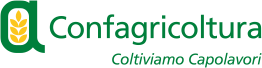 Dalla partnership tra Eccellenze Campane e ConfagricolturaL’OLIO EXTRAVERGINE D’OLIVA:viaggio nelle produzioni regionali d’eccellenza, tra territorio, varietà e dieta mediterranea.Venerdì 24 marzo ore 11.00, Aula Magna Eccellenze Campane, Via Brin 69Presentazione:Dalla collaborazione tra Eccellenze Campane e Confagricoltura, verrà presentata una selezione di prodotti eccellenti di realtà agricole campane a cui è stata dedicata un’area all’interno del polo del gusto di Via Brin. Una gamma di prelibatezze che racchiude i sapori della tradizione gastronomica campana. Tra questi, l’olio extravergine di oliva, ingrediente fondamentale della dieta mediterranea. Eccellenze Campane e Confagricoltura dedicano a questo prodotto un intero appuntamento, in cui interverranno esponenti del settore. Un focus sulle proprietà e gli usi di questo ingrediente buono e che fa bene. Si parlerà di paesaggio, delle produzioni regionali  di qualità, e ovviamente, dell’olio extravergine, protagonista delle tavole mediterranee.A conclusione dello speech, ci sarà una degustazione guidata di alcuni oli nazionali, a cui seguirà un piccolo buffet salutare. L’evento proseguirà con l’esposizione e la degustazione di una selezione di etichette campane di olio evo, che sarà possibile anche acquistare.SalutiPaolo Scudieri -  Presidente Eccellenze CampaneInterverrannoRaffaele Sacchi: Ordinario di Scienza e Tecnologia alimentare del Dipartimento di Agraria a PorticiValerio Calabrese: Responsabile Agricoltura e Alimentazione presso Legambiente Campania OnlusGaetano Avallone : Capo Panel Oleum - Assaggiatori Professionisti OlioModera Luciano Pignataro: giornalista de Il MattinoConclusioni:Mario Guidi: Presidente di Confagricoltura